Objetivo a desarrollar. Practicar orientación espacial.Recorta las flechas y sigue las instrucciones que te entregue en clases la profesora.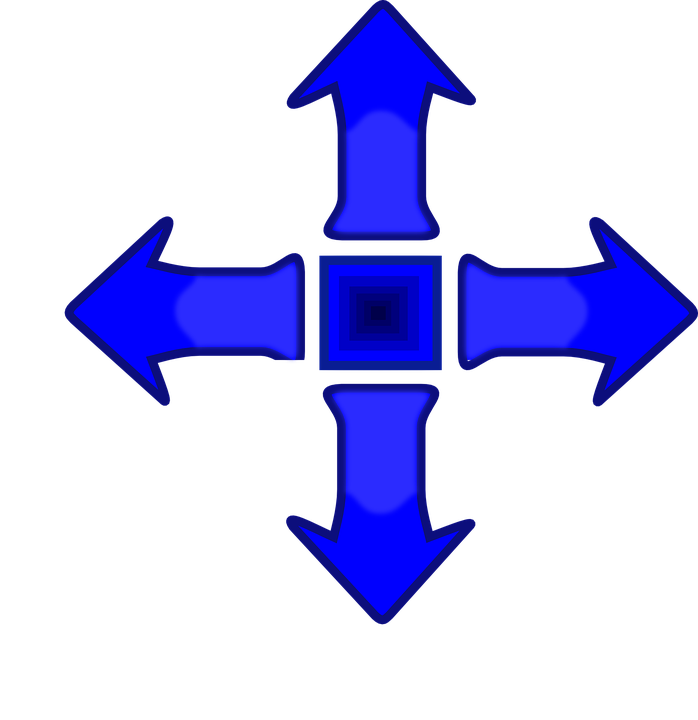 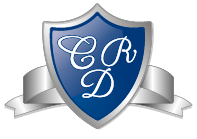 MATEMÁTICA  1° BÁSICO N° 27Profesora: Jessica Godoy Escobar.                     Correo: jgodoy@colegiodelreal.clFecha. Semana del 21 al 25 de junio de 2021.   Tiempo estimado. 90 minutos.